ПОРТФОЛИО ВЫПУСКНИКА ФАКУЛЬТЕТА ТОВІ. Общие сведения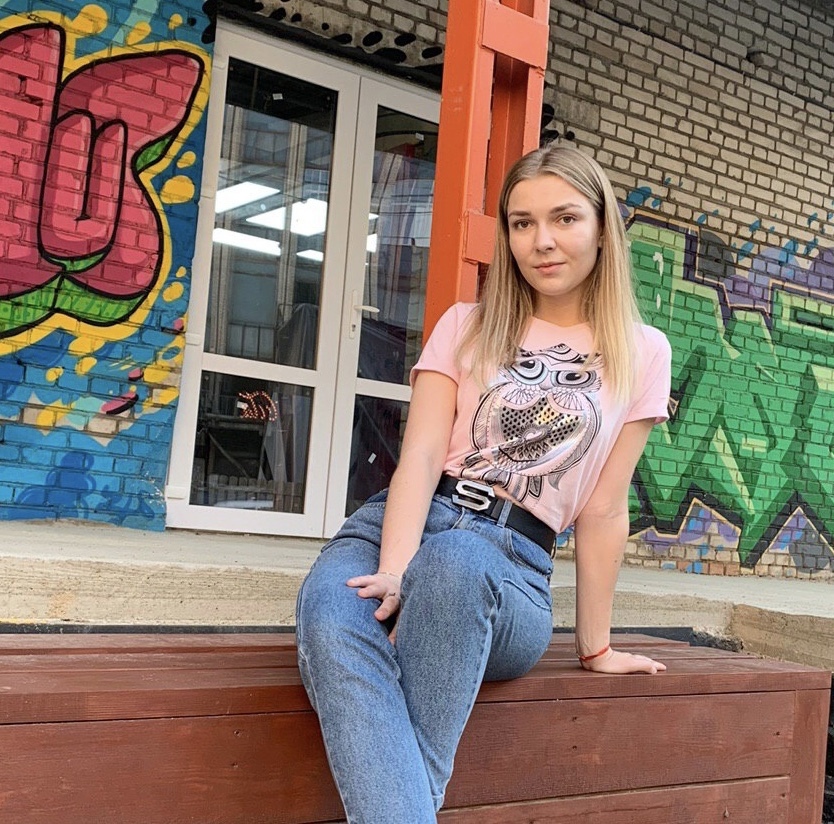 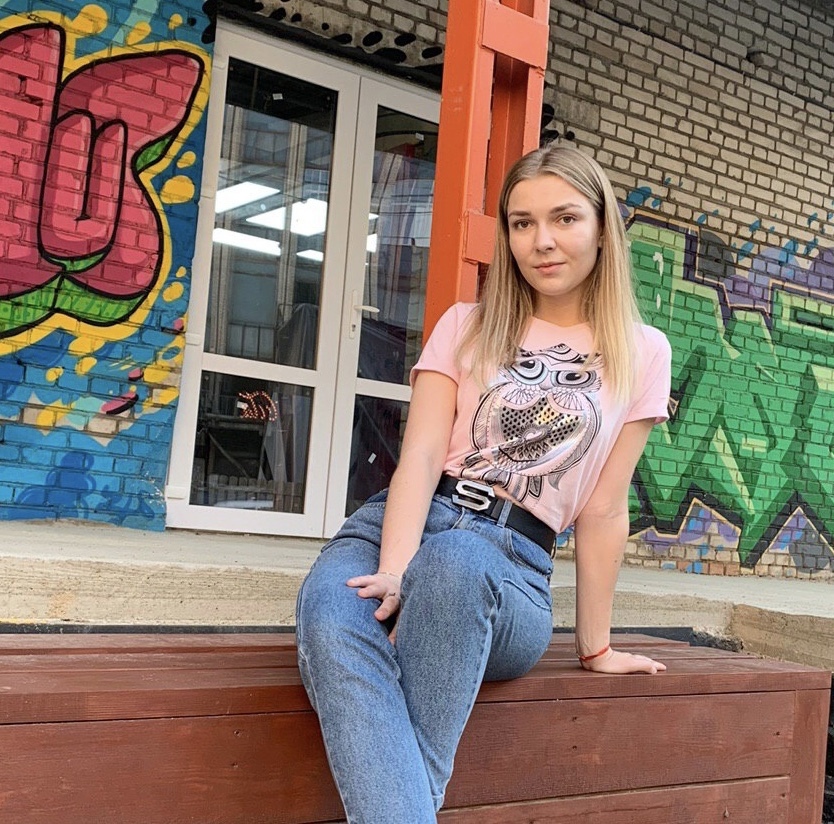          Место для фото                *По желанию выпускника, для открытого представления в сети интернет.ІІ. Результаты обученияІІІ. СамопрезентацияФамилия, имя, отчество   Костюк Светлана АндреевнаДата рождения/гражданство10.10.1999/ гражданство РБФакультетТехнология органических веществСпециальностьФизико-химические методы и приборы контроля качества продукцииСемейное положениеНе замужемМесто жительства (указать область, район, населенный пункт)Минская область, г. МинскE-mailsvetlena123456@gmail.comСоциальные сети (ID)*Моб.телефон/Skype*+375293488388Основные дисциплины по специальности, изучаемые в БГТУДисциплины курсового проектирования1 Подтверждение соответствия пищевых продуктов; 2 Техническое нормирование и стандартизация; 3 Квалиметрия систем, процессов и продукции;4 Системы управления качеством; 5 Метрология; 6 Резонансные методы измерения; 7 Радиохимия; 8 Статистические методы управления качеством продукции; 9 Хроматография и электрофорез в контроле качества пищевых продуктов;10 Требования безопасности при сертификации пищевых продуктов; 11 Пищевая химия; 12 Химико-аналитический контроль пищевых продуктов; 13 Сенсорный контроль качества пищевых продуктов; 14 Оптические методы и приборы контроля качества пищевых продуктов; 15 Электрофизические методы и приборы контроля качества пищевых продуктов; 16 Учебно-исследовательская работа студентов; 17 Идентификация и выявление фальсификации пищевых продуктов;18 Микробиологические методы контроля качества пищевых продуктов; 19 Технология пищевых производств; 20 Организация и технология испытаний; 21 Научно-техническая экспертиза и нормоконтроль.1. Организация и технология испытаний; 2 Пищевая химия; 3 Техническое нормирование и стандартизация;4 Оптические методы и приборы контроля качества пищевых продуктов;5 Экономика и управление на предприятиях сертификации и стандартизации; 6. Подтверждение соответствия пищевых продуктов;Средний балл по дисциплинам специальности8,03Места прохождения практикиОАО «Минский мясокомбинат»ОАО «Пивоваренная компания Аливария»ООО «Центр испытаний Стандарт»Владение иностранными языками (подчеркнуть необходимое, указать язык); наличие международных сертификатов, подтверждающих знание языка: ТОЕFL, FСЕ/САЕ/СРЕ, ВЕС и т.д.начальный;элементарный; средний (английский);продвинутый;свободное владение.Дополнительное образование (курсы, семинары, стажировки, владение специализированными компьютерными программами и др.)Владение MS Word, Excel, Power Point, UniChrom, 1C. Наличие водительского удостоверения категории В, АМ.Научно-исследовательская деятельность (участие в НИР, конференциях, семинарах, научные публикации и др.)Общественная активностьУчастие в олимпиаде по физикеЖизненные планы, хобби и сфера деятельности, в которой планирую реализоватьсяПланирую стать хорошим специалистом и в будущем добиться карьерногороста. К своим достоинствам отношу трудолюбие, усидчивость, ответственность,способность работать с большим объем информации. Легко обучаема. В свободное время провожу время с семьей.Желаемое место работы (область/город/предприятие и др.)г. Минск